Giocatori:uno o più Materiali:2 dadi per giocatorecarta e penna o matitaIn questo gioco gli studenti lanciano un dado due volte. Il primo lancio dice quante pizze si devono disegnare. Il secondo lancio dice quante olive si devono mettere su CIASCUNA pizza. Poi gli studenti scrivono l’uguaglianza che risponde alla domanda, “Quante olive ci sono in tutto?”Per esempio, lancio un dado e ottengo 4, e disegno 4 grandi pizze. Lancio di nuovo e ottengo 3, allora disegno 3 olive su ciascuna pizza. 
Poi scrivo 4 × 3 = 12 e questo mi dice che ci sono 12 olive in tutto.  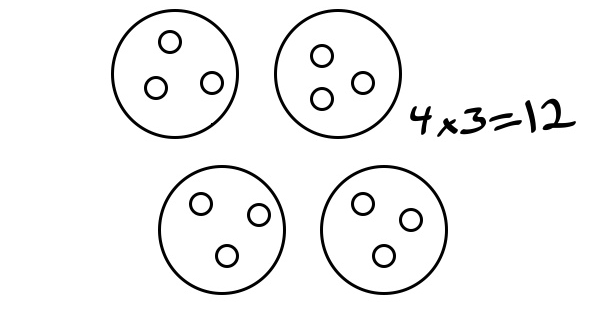 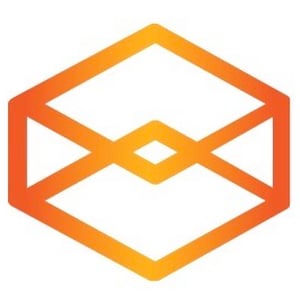 Pizze con le olive (attività tradotta e adattata dal sito youcubed.org)